たすけあい・ライフサポーターが訪問し、買い物や調理、掃除等を利用者とともに行い、利用者自身ができることが増えるように支援します。　　★たすけあい・ライフサポーター：「たすけあい・ライフサポーター活動支援講座」修了者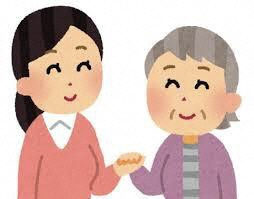 ◆サービス内容　　　　・買い物　　　　　　　・ベッドメイク　　　　・買い物同行　　　　　・衣類の整理　　　　・調理　　　　　　　　・手続き補助　　　　・掃除　　　　　　　　　(市の書類、宅配サービス　※書類の提出は含まない)　　　　・整理整頓　　　　　　・通所サービス等の準備　　　　・洗濯　　　　　　　　・その他日常生活で必要な生活支援　　　　・ごみ出し　　　　※身体介護は含みません。　　　　※本人以外のためにすることや、日常生活上の家事の範囲を超えることは対象外です。　　　◎サービスの初回時に健幸ライフ訪問リハビリ(専門リハビリ職による訪問)を組み合わせて、利用者の方へのサービス内容を決定します。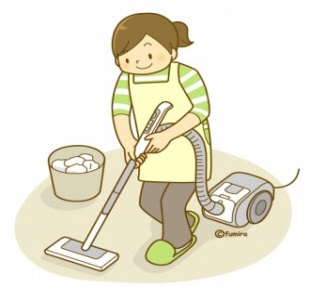 　　　◆訪問時間帯　　　　午前８時～午後５時　◆サービス提供時間と自己負担額　　　　たすけあいサポーター：・1回30分以内　 ：　200円　　　　　　　　　　　　 　　 ・1回1時間以内　：　400円　　　　              ※サービスの内容により1時間を超える場合は30分毎に100円　　　　  　　         ＊生活保護世帯：無料　　　　　　           ＊市民税非課税世帯：半額       　健幸ライフ訪問リハビリ：1回500円◆訪問頻度　　　　　週1回程度◆対象者　　　　要介護認定要支援1・2または、事業対象者(基本チェックリスト該当者)で生活援助が必要な方。　＊原則一人暮らしの方。　　　　　　　　　　　　　　★たすけあいサポーター事業所一覧は別紙をご覧ください